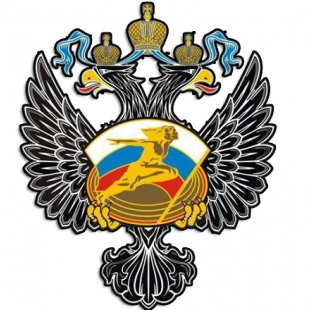 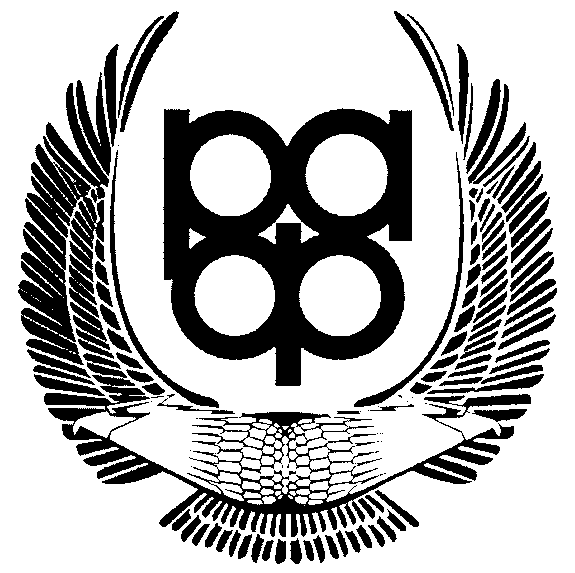 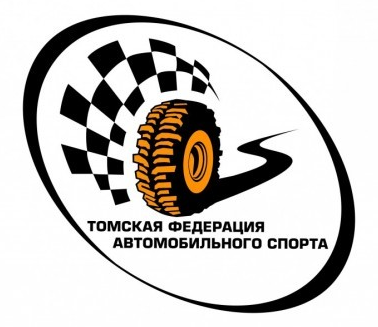 Министерство спорта Российской федерацииРоссийская автомобильная федерацияТРОО «Федерация Автомобильного Спорта»Управление физической культуры и спорта администрации г. ТомскаРЕГЛАМЕНТОткрытого чемпионата г. Томска по АвтомногоборьюКод ВРВС 1660051811 Я«Утверждено»ТРОО «Федерация Автомобильного Спорта»________________/Шарафиев Р.Р./М.П.Город Томск2019г.Статья 1. Общие положения.Управление физической культуры и спорта администрации Города Томска, ТРОО «Федерация Автомобильного Спорта» проводят Чемпионат г.Томска по автомногоборью (далее «Чемпионат»). Соревнования являются открытым одноэтапным Чемпионатом в  личном первенстве.Непосредственным организатором Чемпионата является ТРОО «Федерация Автомобильного Спорта».При проведении соревнований Чемпионата организатор руководствуется следующими регламентирующими документами: Единая Всероссийская спортивная классификация (ЕВСК);Спортивный Кодекс РАФ (СК РАФ);Правила Автомногоборья (ПАМ);Настоящий регламент.Официальный сайт: http://fas70.ru/Официальная группа: https://vk.com/fas70Электронная почта: lanusik1011@gmail.comСтатья 2. Официальные лица.Главный судья (Руководитель гонки) – Шмидт АлександрГлавный секретарь – Энс СветланаСудья при участниках – Маркин ДенисГлавный хронометрист – Назарова ЛанаКоллегия спортивных комиссаров – Шарафиев РинатСудья при участниках – Жаровских ТатьянаСтатья 3. Программа соревнований.*Организатор оставляет за собой право на корректировку расписания соревнований. Статья 4. Условия участия. Водители. Зачетные классы. Автомобили.4.1. С целью частичной компенсации затрат на организацию и проведение соревнований Организатор вводит взнос, который составляет 1000 рублей.4.2. К участию в соревнованиях допускаются физические лица, достигшие на день проведения соревнований 18-ти летнего возраста и имеющие действующее водительское удостоверение категории «В». По усмотрению Организатора соревнований, к участию в соревнованиях так же могут быть допущены лица, не достигшие 18-ти летнего возраста, при условии наличия Лицензии водителя категории Е.4.3. Соревнования проводятся в следующих зачетных классах:Класс FWD – водители мужчины на автомобилях с передним приводом;Класс RWD – водители мужчины на автомобилях с задним приводом;Класс 4WD – водители мужчины на автомобилях с полным приводом;Класс «АвтоЛеди» - водители женщины  на автомобилях с любым типом привода*. 4.4. Соревнования проводятся на автомобилях участников категории «В», соответствующих нормам ПДД РФ.На одном автомобиле могут выступать несколько водителей, при этом ответственность за своевременную замену водителя возлагается на участников.Каждый водитель имеет право выступать в рамках одного класса только на одном автомобиле, указанном в заявке. Участники на автомобилях с подключаемым приводом могут участвовать только в одном классе, по выбору Участника.В случае технических неполадок автомобиля, указанного в заявке, допускается его замена. Замена автомобиля должна быть согласованна с Организаторами, с обязательным прохождением Технической комиссии. Статья 5. Заявки. Регистрация участников. Административные проверки.5.1. Все водители, намеревающиеся принять участие в соревнованиях, должны направить заполненные заявки (Приложение №1) в адрес Организатора путем и в сроки, указанные в статье 3 настоящего Регламента.Заявка на участие принимается только в том случае, если она сопровождается уплатой полной суммы взноса на проведение соревнования. До уплаты взноса она считается предварительной.5.2. Все водители, в том числе подавшие предварительную заявку на участие, обязаны пройти регистрацию, техническую и административную проверку, в день проведения соревнований.5.3. Административные проверки должен пройти каждый водитель, подавший заявку на участие в соревнованиях. На административную проверку должны быть предоставлены следующие документы: Заявочная форма (заполненная, если ее оригинал ранее не был направлен Организатору) с подписью участника; Свидетельство о регистрации транспортного средства, СПТС;Водительское удостоверение категории «В»; Либо лицензия РАФ категория "Е"Полис Обязательного страхования автогражданской ответственности.____________________*При условии наличия более 4 участников в классе.5.4. На административной проверке участнику выдаются стартовые номера и реклама, которая на время проведения Чемпионата должна располагаться на автомобиле.5.5. Любому Участнику, не прошедшему административную проверку в пределах времени ее проведения, будет отказано в старте, если Организатором не будет принято иное решение.5.6. Организаторы соревнований оставляют за собой право отказа в допуске к участию в соревнованиях любому лицу, без объяснения причин такого отказа. Данное решение принимается Главным судьей (Руководителем гонки).Статья 6. Техническая проверка.6.1. Техническая проверка проводится в парке участников. Технические проверки должен пройти автомобиль каждого участника соревнований. 6.2. Проверки проводятся в соответствии с расписанием настоящего Регламента. 6.3. Автомобиль, для прохождения технической проверки,  должен быть полностью подготовленным для участия в соревновании с нанесенными стартовыми номерами и рекламой. 6.4. Факт представления автомобиля на Техническую проверку расценивается как официальное подтверждение Участником соответствия данного автомобиля техническим требованиям. При выявлении несоответствия автомобиля техническим требованиям, указанные замечания должны быть устранены Заявителем до окончания Технической проверки.6.5. Предстартовый технический осмотр (ПТО) проводится непосредственно перед каждым заездом при выезде автомобилей в предстартовую зону с целью проверки готовности автомобилей, наличия стартовых и табличных номеров, устройств безопасности и экипировки водителей к заезду. ПТО является обязательным. Автомобили, не прошедшие ПТО соответствующего заезда, к участию в данном заезде не допускаются.6.4. Допускается применение на автомобилях участников любых дорожных шин в соответствии с ПДД. Шины должны иметь маркировку допуска для дорог общего пользования (символы РСТ или Е). Не допускается применение колес-«докаток»,  спортивных шин,  а также шин,  глубина протектора которых менее 1,6 мм, либо износ которых достиг уровня соответствующего «индикатора». Запрещается установка шин с разным рисунком протектора на одну ось, либо не соответствующих по нагрузочным характеристикам типу данного транспортного средства. По усмотрению Организатора, при прохождении технической проверки, шины могут быть промаркированы.6.5. Специальные требования при подготовке автомобиля к соревнованию:6.5.1. Разрешено:Подрезка пластиковых частей бамперов, минимально необходимая для свободного размещения комплектных колес, а также удаление декоративных накладок с боковых поверхностей кузова; Замена накладок бамперов на детали неоригинального производства при условии сохранения аналогичного внешнего вида, конструкции, толщины, типа материала и веса; Внутренняя структура бамперов может быть заменена на алюминиевый, стальной, либо композитный профиль травмобезопасного исполнения (включая кронштейны этого профиля). Такой профиль не может выступать в боковом направлении за габариты лонжеронов кузова. Суммарный вес профиля со всеми элементами крепления – не более 5 кг. Замена наружных зеркал заднего вида. Минимальная площадь каждого зеркала - 40 см2. Отсутствие предусмотренного заводом-изготовителем очистителя заднего стекла;  Замена стекол (кроме лобового и двери водителя) прозрачным пластиком толщиной не менее 5мм (со снятием механизма стеклоподъемника), либо поликарбонатом толщиной минимально 3мм. Крепление таких панелей в проемах допускается только установкой в резиновые уплотнители или вклеиванием. Сверление отверстий в поликарбонате и пластике не допускается.  Замена стандартных блок-фар на осветительные приборы, обеспечивающие работу лампы мощностью не менее 40 Вт, либо на специальные ПРОТИВОТУМАННЫЕ светодиодные фонари фабричного изготовления. Установка фонарей, стоп-сигналов и габаритов в салоне автомобиля, при этом допускается снятие предусмотренных заводом-изготовителем фонарей, а образовавшиеся в кузове отверстия должны быть закрыты жесткими панелями с применением инструмента (рекомендуется).Удаление всех сидений, кроме сидения водителя.Радиатор и вентиляторы системы охлаждения не ограничиваются, но должны располагаться на штатных местах и быть надежно закреплены с применением инструмента. Разрешено применение жалюзи.  Установка устройств для защиты моторного отсека снизу. Такие устройства должны быть съемными, со всеми элементами их крепления. Разрешаются местные модификации кузова в виде не более чем 8 (восьми) отверстий диаметром не более чем 10,5 мм (либо вварных гаек М10) для формирования точек крепления таких устройств к кузову. Частичное удаление внутренних панелей дверей и боковин кузова (кроме водительской двери) с целью облегчения ремонта при повреждении внешних панелей. При этом панели, заменяющие оригинальные обивки боковин кузова и установленные в соответствии должны быть съемными.  С целью защиты моторного отсека и салона от снежной пыли, разрешается дополнительная герметизация стыков открывающихся панелей кузова (капот, багажник, двери) мягким материалом, не поддерживающим горение. 6.5.2. Обязательно:Применение в двери водителя, предусмотренной заводом-изготовителем стекла и стеклоподъемника, при этом электрические стеклоподъемники можно заменять на механические. Панели, заменяющие оригинальные обивки боковин кузова должны быть съемными или иметь съемные (или открывающиеся) смотровые лючки. Выпускная система должна быть оборудована любым глушителем, обеспечивающим уровень шума не более 103 децибел; Применение системы защиты головы. Применение только предусмотренного заводом-изготовителем лобового стекла типа «Триплекс».  Брызговики позади ведущих колес – обязательны.  Все автомобили должны быть оборудованы задним и передним буксировочными устройствами. Они должны быть отчетливо видны и окрашены (обозначены) в желтый, красный или оранжевый цвет, либо на кузове автомобиля должны находиться указатели в виде стрелок желтого, красного или оранжевого цветов, указывающих на месторасположения проушин. Проушина должна быть замкнутой конструкции и сквозь нее должен проходить цилиндр минимальным диаметром 60 мм. Проушины должны быть закреплены (приварены, прикручены болтами и т.п.) к силовым элементам кузова и быть выполнены из стального прутка, стального троса минимальным диаметром 8 мм либо из стальной пластины эквивалентного сечения. Проушина не должна выступать за габарит автомобиля видимый сверху. (Не обязательно в случае применения стального троса.) Допускаются выдвижные или складывающиеся конструкции.Применение ремней безопасности в соревнованиях на движущихся автомобилях обязательно.Аккумулятор должен располагаться в штатном месте или в багажном отделении. Аккумулятор должен располагаться на металлическом поддоне, с закраинами, охватывающими с боков низ аккумулятора. Аккумулятор должен крепится минимум двумя стальными полосами сечением не менее 2×20 мм, охватывающими его, и крепится на закрепленные на кузове болты диаметром не менее 8 мм. Все предметы, находящиеся в багажном отделении и салоне автомобиля(огнетушитель, аптечка, знак аварийной остановки, запасное колесо, инструмент и др.), должны быть надежно закреплены, либо удалены из автомобиля.Для увеличения веса автомобиля допускается применение одного или нескольких балластных грузов при условии, что они представляют собой прочные и единые металлические блоки, размещенные внутри автомобиля на полу салона или багажника в видимом месте.  Балласт должен быть прикреплен к кузову болтами класса 8.8 минимальным диаметром 8мм с прокладками. Минимальная площадь соприкосновения между кузовом и прокладками в каждой точке крепления должна составлять 40 кв.см. Количество болтов: не менее 2шт на каждые 20 кг и не менее 2шт на каждый блок весом свыше 10кг. Толщина прокладки не менее 3мм. Болты следует размещать вблизи периметра блока на максимальном расстоянии друг от друга. Рекомендуется приваривание прокладок  6.6. Дополнительные технические проверки могут быть проведены техническим комиссаром и его помощником в любой момент соревнования.Статья 7. Брифинг. Информационное табло.7.1. Руководитель гонки проводит одно официальное собрание (брифинг) Участников, место и время проведения которого указаны в статье 3 настоящего Регламента. 7.2. Все допущенные Участники обязаны присутствовать на брифинге все время его проведения. Если Руководитель гонки сочтёт необходимым провести дополнительный брифинг, информация о времени и месте его проведения будет доведена до всех Участников. 7.3. Информационное табло соревнования находится в закрытом парке. 7.4. На Информационном табло на момент начала соревнования будут вывешены: регламент, расписание и схема организации движения в зоне соревнований. 7.5. В течение соревнования в дополнение к документам, обозначенным в п.7.4 на информационном табло также публикуются: Списки допущенных Участников; Стартовые ведомости; Информация Руководителя гонки; Предварительные и итоговые протоколы соревнования. Статья 7. Условия проведения соревнований. Порядок старта. Движение по трассе. Пенализация.7.1. Соревнование проводится по виду «Классическое скоростное маневрирование» - фигурное вождение (далее – «классика»). 7.2. Всем участникам будет предоставлена возможность ознакомления со схемой трассы, путем пешего прохода.7.3. Посадка водителя в автомобиль перед стартом, подготовка к старту и высадка водителя по окончании выполнения зачетной попытки, осуществляется только в зоне парка участников. 7.4. Старт производится в следующем порядке: RWD, АвтоЛеди, FWD, 4WD. Порядок старта в каждом классе определяется по итогам жеребьевки и закрепляется в стартовом протоколе.7.5. Водитель должен выехать на старт не позднее, чем через 2 минуты, после финиша предыдущего участника, согласно стартовому протоколу.7.6. Старт автомобиля производится индивидуально, с места, при работающем двигателе, водитель находится за рулем автомобиля, ремень безопасности застегнут, включен ближний свет фар, надет и застегнут шлем. При старте, автомобиль, к моменту подачи стартовой команды, должен бытьнеподвижен. При этом передние колеса автомобиля должны иметь контакт с линией старта или быть сзади нее на любом расстоянии.7.7. Способ подачи стартовой команды, будет доведен до сведения водителей на предстартовом инструктаже, в соответствии с программой соревнований.7.8. Перед подачей стартовой команды участник должен подтвердить готовность к старту. Любое движение автомобиля с этого момента до подачи стартовой команды считается фальстартом.7.9. Каждый водитель должен проехать специально размеченную трассу от старта до финиша и выполнить все упражнения в соответствии со схемой. Правила выполнения упражнений в соответствии с ПАМ. В случае неготовности упражнения по вине судьи водитель обязан максимально полно имитировать его выполнение. Невыполнение этого требования приравнивается к неисправленному нарушению дистанции и пенализируется в соответствии с Таблицей Пенализации (Приложение №2).Водитель, допустивший отклонение от схемы трассы, обязан вернуться к месту, откуда началось нарушение, и продолжить движение в соответствии со схемой, в противном случае он получает штрафные очки в соответствии с Таблицей Пенализации. Упражнения, выполненные более одного раза, при условии его правильного выполнения с первого раза, не подлежат пенализации.В случае невозможности принять старт или продолжить движение по зачетной дистанции по техническим причинам, участник обязан немедленно сообщить об этом факте судьям на дистанции или Главному судье. При возникновении неисправности автомобиля при движении по зачетной дистанции водитель обязан прекратить движение, включить аварийную сигнализацию и показать поднятую руку через окно водительской двери. Возобновлять дальнейшее движение, открывать дверь или покидать автомобиль до разрешения судьи на дистанции или Главного судьи Запрещено (за исключением случаев возникновения непосредственной опасности для водителя).Водитель на трассе имеет право пользоваться приемами, общепринятыми у водителей: смотреть назад как через заднее стекло, так и через окно двери при опущенном стекле, а также выглядывать через окно этой двери.Открытие двери автомобиля на трассе недопустимо и, в случае преднамеренности, водитель получает пенализацию.Финиш на виде «Классика» - способ финиширования будет доведен до сведения водителей на предстартовом инструктаже, в соответствии с программой соревнований.Выезд автомобиля из зоны финиша разрешается только по команде судьи. Посторонняя помощь Водителю в движении по трассе, а также при ремонте на трассе его автомобиля запрещается и влечет за собой исключение из соревнований. При этом посторонней помощью считается выполнение каких-либо действий непосредственно с автомобилем любым лицом, не являющимся членом судейской коллегии соревнования при исполнении своих обязанностей.Не считается посторонней помощь, оказанная при выводе автомобиля из аварийного положения или при освобождении от него трассы для обеспечения безопасности других участников. Для освобождения трассы Главный судья (или КСК) вправе оказать помощь в принудительном порядке.Дополнительное оборудование автомобиля (зеркало, фаркоп, колесные фартуки и т.п.) при определении габаритов последнего не учитываются, однако, задевание ими ограничителей или фишек при выполнении упражнения засчитываются как ошибка и пенализируется в общем порядке.За задевание ограничителей, в том числе и фигуры, на которой в данный момент упражнение не выполнялось, водителю начисляется пенализация.Проезд к следующей по схеме фигуре через другие фигуры, даже без касания их ограничителей, засчитывается как нарушение схемы прохождения трассы и подлежит пенализации. Задевание одного и того же ограничителя несколько раз в процессе выполнения одного упражнения считается одним задеванием.Окончанием выполнения упражнения считается момент начала выполнения следующего упражнения.Все участники должны выполнять требования судей. Водители, допустившие невыполнение требований судьи, неспортивное поведение, нарушение требований безопасности, будут исключены из соревнования, а их результат аннулирован.Статья 8. Хронометраж. Определение результатов.8.1. Хронометраж выполнения зачетных попыток может производится, как  с помощью системы ручного хронометража, так и с помощью телеметрии. Способ хронометража будет доведен до сведения водителей на предстартовом инструктаже, в соответствии с программой соревнований.8.2. Время каждого заезда фиксируется в протоколе соревнования с точностью до десятых долей секунды.8.3. Результат заезда водителя определяется арифметической суммой времени затраченного на прохождение дистанции и пенализации.8.4. Подведение итогов проводится сразу по окончании выступления последнего участника. Все результаты оформляются отдельными протоколами по каждому зачетному классу и  подписываются Главным судьей и Главным секретарем и вывешиваются на официальном табло соревнования.Статья 9. Протесты и апелляции.9.1. Протесты и апелляции могут подаваться с соблюдением условий, установленных СК РАФ. Сумма базового залога при подаче протеста - 2000 рублей, апелляции – согласно СК РАФ. Порядок подачи и рассмотрения протестов и апелляций определен Главой 3 СК РАФ. 9.2. Не допускаются протесты против решений судей линии финиша или судей фактов по вопросам, для решения которых они официально назначены. Их решения являются окончательными.9.4. Протесты принимаются в течение 15 минут, после публикации результатов соревнований.Статья 10. Безопасность.Нарушение требований данной статьи пенализируется как нарушение требований безопасности.При	движении по трассе водители должны быть пристегнуты ремнями безопасности, с включенным ближним светом фар, надетым и застегнутым шлемом. Ответственность за выполнение этого требования целиком возлагается на участников.Территория	площадки, не относящаяся к трассе соревнований, приравнивается к зоне «Закрытого парка» в отношении перемещений автомобилей скоростного режима (не должно превышать 5 км/ч). Участникам категорически запрещается перемещение на автомобилях, за исключением случаев прибытия в предстартовую зону или при постановке на стоянку после финиша. Участникам запрещается находиться на трассе соревнований, а так же в зонах старта и финиша во время прохождения трассы другими участниками соревнований.На	всем протяжении трассы водителю запрещается открывать дверь за исключением случаев, указанных в п. 7.11. настоящего Регламента.Посторонняя	помощь на трассе допускается только по разрешению Главного судьи.Главный	судья оставляет за собой право прекратить движение любого участника по трассе в любой момент, если сочтет эго небезопасным для участников или зрителей.Приложение №1. Заявка на участие.Главный секретарь  __________________   «______»______________ 201__г.Организовано в соответствии со Спортивным Кодексом РАФ *Заполняется при наличии.Приложение №2. Таблица пенализации.ВремяМероприятиеМесто09.09.2019г.09.09.2019г.09.09.2019г.09:00Начало предварительного приема заявок на участиеe-mail:lanusik1011@gmail.com13.09.2019г.13.09.2019г.13.09.2019г.17:00Окончание предварительного приема заявок на участиеe-mail:lanusik1011@gmail.com15.09.2019г.15.09.2019г.15.09.2019г.08:00 – 11:00Подготовка территории для проведения мероприятияГ. Томск, ул. Высоцкого, 7 стр.609:00 – 11:30Регистрация участников и административная проверкаг. Томск, пос. Г. Томск, ул. Высоцкого, 7 стр.611:30 – 11:45Техническая проверкаГ. Томск, ул. Высоцкого, 7 стр.609:00 – 11:45Ознакомление с трассой соревнований путем пешего проходаГ. Томск, ул. Высоцкого, 7 стр.611:45Торжественное открытие соревнований. Предстартовый инструктаж участниковГ. Томск, ул. Высоцкого, 7 стр.612:00Старт первого участникаГ. Томск, ул. Высоцкого, 7 стр.616:00Финиш последнего участникаГ. Томск, ул. Высоцкого, 7 стр.616:15Публикация результатовГ. Томск, ул. Высоцкого, 7 стр.616:45Награждение победителейГ. Томск, ул. Высоцкого, 7 стр.617:00 – 19:00Уборка территории после проведения мероприятияГ. Томск, ул. Высоцкого, 7 стр.6Открытые   региональные соревнования по Автомногоборью 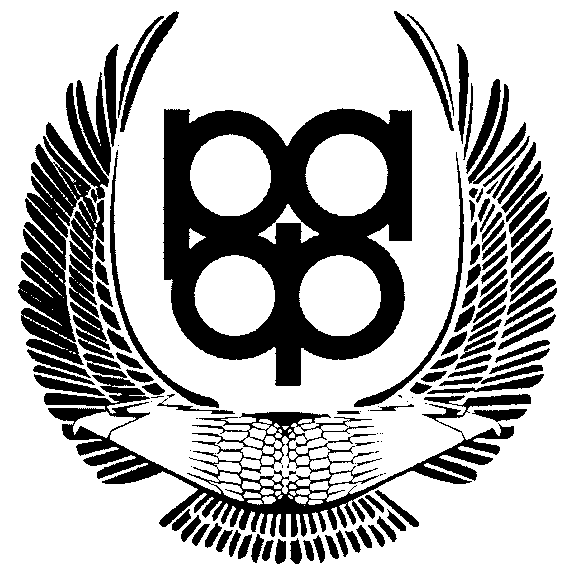 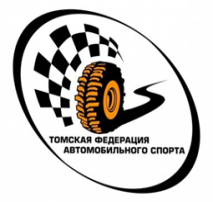 Стартовый №:Открытые   региональные соревнования по Автомногоборью 15 сентября 2019г. г. Томск, ул. Высоцкого, 7 стр.6№ в протоколеЗАЯВКА НА УЧАСТИЕЗАЯВКА НА УЧАСТИЕЗАЯВКА НА УЧАСТИЕЗАЯВКА НА УЧАСТИЕЗАЯВКА НА УЧАСТИЕЗАЯВИТЕЛЬЗАЯВИТЕЛЬВОДИТЕЛЬВОДИТЕЛЬВОДИТЕЛЬНаименование:Наименование:Фамилия:Фамилия:Фамилия:*Лицензия№Имя:Имя:ASN (выдавшая лицензию)Субъект ФедерацииСубъект Федерациичисло месяц год рождениячисло месяц год рождения*спорт.звание (разряд)Город*Лицензия водителя*Лицензия водителя№ASNтел. ()ВодительскоеудостоверениеВодительскоеудостоверениеe-mail:Субъект ФедерацииСубъект ФедерацииПРЕДСТАВИТЕЛЬ ЗАЯВИТЕЛЯ(в соответствии с доверенностью юр.лица)ПРЕДСТАВИТЕЛЬ ЗАЯВИТЕЛЯ(в соответствии с доверенностью юр.лица)фамилия имяфамилия имяГородГородГородконтактный телефон: контактный телефон: моб.тел.: моб.тел.: моб.тел.: e-mail: e-mail: e-mail: В соответствии со статьей 9 Федерального закона от 27 июля 2006 года N 152-ФЗ ”О персональных данных” даю согласие на сбор, хранение, обработку вышеуказанных и других персональных данных, необходимых для организации и проведения автомобильного соревнования, на которое подается данная заявка.Срок действия настоящего согласия с организаторами соревнования начинается с даты объявления приема заявок на участие в автоспортивных соревнованиях и заканчивается после официального награждения победителей текущего сезона.В соответствии со статьей 9 Федерального закона от 27 июля 2006 года N 152-ФЗ ”О персональных данных” даю согласие на сбор, хранение, обработку вышеуказанных и других персональных данных, необходимых для организации и проведения автомобильного соревнования, на которое подается данная заявка.Срок действия настоящего согласия с организаторами соревнования начинается с даты объявления приема заявок на участие в автоспортивных соревнованиях и заканчивается после официального награждения победителей текущего сезона.В соответствии со статьей 9 Федерального закона от 27 июля 2006 года N 152-ФЗ ”О персональных данных” даю согласие на сбор, хранение, обработку вышеуказанных и других персональных данных, необходимых для организации и проведения автомобильного соревнования, на которое подается данная заявка.Срок действия настоящего согласия с организаторами соревнования начинается с даты объявления приема заявок на участие в автоспортивных соревнованиях и заканчивается после официального награждения победителей текущего сезона.В соответствии со статьей 9 Федерального закона от 27 июля 2006 года N 152-ФЗ ”О персональных данных” даю согласие на сбор, хранение, обработку вышеуказанных и других персональных данных, необходимых для организации и проведения автомобильного соревнования, на которое подается данная заявка.Срок действия настоящего согласия с организаторами соревнования начинается с даты объявления приема заявок на участие в автоспортивных соревнованиях и заканчивается после официального награждения победителей текущего сезона.В соответствии со статьей 9 Федерального закона от 27 июля 2006 года N 152-ФЗ ”О персональных данных” даю согласие на сбор, хранение, обработку вышеуказанных и других персональных данных, необходимых для организации и проведения автомобильного соревнования, на которое подается данная заявка.Срок действия настоящего согласия с организаторами соревнования начинается с даты объявления приема заявок на участие в автоспортивных соревнованиях и заканчивается после официального награждения победителей текущего сезона.Подпись заявителя:Подпись заявителя:Подпись Водителя:Подпись Водителя:«     »201 г.«     »«     »201 г.АВТОМОБИЛЬАВТОМОБИЛЬАВТОМОБИЛЬАВТОМОБИЛЬАВТОМОБИЛЬМаркаМаркаМаркаКлассКлассМодельМодельМодель*№ спортивного технического паспорта:*№ спортивного технического паспорта:Нижеподписавшийся признает и обязуется выполнять требования СК РАФ, регламентирующей документации РАФ, Регламента соревнований, а также принимает на себя все риски и ответственность за возможные последствия своего участия в соревновании и признает за организатором права на использование фото-, видео- материалов соревнования для пропаганды автомобильного спорта. В случае травмы, полученной в ходе Соревнований нижеподписавшийся принимает все медицинские усилия и действия служб спасения по организации его доставки в медицинские учреждения и другие неотложные действия, выполненные персоналом, назначенным ГКС или Организаторами Соревнований, которые они сочтут необходимыми для сохранения его здоровья, и обязуюсь возместить все расходы, связанные с этими действиями.Нижеподписавшийся  предупреждён о необходимости собственной страховки, покрывающей потерю здоровья и медицинские расходы в случае аварии во время соревнований.Нижеподписавшийся  подтверждает, что Организаторы соревнований не несут ответственности за ущерб, в случае нарушения им настоящего Регламента, а равно за ущерб, нанесенный его автомобилю или его здоровью.Нижеподписавшийся  подтверждает , что данные, указанные в заявке правильные и заявленный автомобиль соответствует требованиям РегламентаНижеподписавшийся признает и обязуется выполнять требования СК РАФ, регламентирующей документации РАФ, Регламента соревнований, а также принимает на себя все риски и ответственность за возможные последствия своего участия в соревновании и признает за организатором права на использование фото-, видео- материалов соревнования для пропаганды автомобильного спорта. В случае травмы, полученной в ходе Соревнований нижеподписавшийся принимает все медицинские усилия и действия служб спасения по организации его доставки в медицинские учреждения и другие неотложные действия, выполненные персоналом, назначенным ГКС или Организаторами Соревнований, которые они сочтут необходимыми для сохранения его здоровья, и обязуюсь возместить все расходы, связанные с этими действиями.Нижеподписавшийся  предупреждён о необходимости собственной страховки, покрывающей потерю здоровья и медицинские расходы в случае аварии во время соревнований.Нижеподписавшийся  подтверждает, что Организаторы соревнований не несут ответственности за ущерб, в случае нарушения им настоящего Регламента, а равно за ущерб, нанесенный его автомобилю или его здоровью.Нижеподписавшийся  подтверждает , что данные, указанные в заявке правильные и заявленный автомобиль соответствует требованиям РегламентаНижеподписавшийся признает и обязуется выполнять требования СК РАФ, регламентирующей документации РАФ, Регламента соревнований, а также принимает на себя все риски и ответственность за возможные последствия своего участия в соревновании и признает за организатором права на использование фото-, видео- материалов соревнования для пропаганды автомобильного спорта. В случае травмы, полученной в ходе Соревнований нижеподписавшийся принимает все медицинские усилия и действия служб спасения по организации его доставки в медицинские учреждения и другие неотложные действия, выполненные персоналом, назначенным ГКС или Организаторами Соревнований, которые они сочтут необходимыми для сохранения его здоровья, и обязуюсь возместить все расходы, связанные с этими действиями.Нижеподписавшийся  предупреждён о необходимости собственной страховки, покрывающей потерю здоровья и медицинские расходы в случае аварии во время соревнований.Нижеподписавшийся  подтверждает, что Организаторы соревнований не несут ответственности за ущерб, в случае нарушения им настоящего Регламента, а равно за ущерб, нанесенный его автомобилю или его здоровью.Нижеподписавшийся  подтверждает , что данные, указанные в заявке правильные и заявленный автомобиль соответствует требованиям РегламентаНижеподписавшийся признает и обязуется выполнять требования СК РАФ, регламентирующей документации РАФ, Регламента соревнований, а также принимает на себя все риски и ответственность за возможные последствия своего участия в соревновании и признает за организатором права на использование фото-, видео- материалов соревнования для пропаганды автомобильного спорта. В случае травмы, полученной в ходе Соревнований нижеподписавшийся принимает все медицинские усилия и действия служб спасения по организации его доставки в медицинские учреждения и другие неотложные действия, выполненные персоналом, назначенным ГКС или Организаторами Соревнований, которые они сочтут необходимыми для сохранения его здоровья, и обязуюсь возместить все расходы, связанные с этими действиями.Нижеподписавшийся  предупреждён о необходимости собственной страховки, покрывающей потерю здоровья и медицинские расходы в случае аварии во время соревнований.Нижеподписавшийся  подтверждает, что Организаторы соревнований не несут ответственности за ущерб, в случае нарушения им настоящего Регламента, а равно за ущерб, нанесенный его автомобилю или его здоровью.Нижеподписавшийся  подтверждает , что данные, указанные в заявке правильные и заявленный автомобиль соответствует требованиям РегламентаНижеподписавшийся признает и обязуется выполнять требования СК РАФ, регламентирующей документации РАФ, Регламента соревнований, а также принимает на себя все риски и ответственность за возможные последствия своего участия в соревновании и признает за организатором права на использование фото-, видео- материалов соревнования для пропаганды автомобильного спорта. В случае травмы, полученной в ходе Соревнований нижеподписавшийся принимает все медицинские усилия и действия служб спасения по организации его доставки в медицинские учреждения и другие неотложные действия, выполненные персоналом, назначенным ГКС или Организаторами Соревнований, которые они сочтут необходимыми для сохранения его здоровья, и обязуюсь возместить все расходы, связанные с этими действиями.Нижеподписавшийся  предупреждён о необходимости собственной страховки, покрывающей потерю здоровья и медицинские расходы в случае аварии во время соревнований.Нижеподписавшийся  подтверждает, что Организаторы соревнований не несут ответственности за ущерб, в случае нарушения им настоящего Регламента, а равно за ущерб, нанесенный его автомобилю или его здоровью.Нижеподписавшийся  подтверждает , что данные, указанные в заявке правильные и заявленный автомобиль соответствует требованиям РегламентаПодпись заявителя:Подпись заявителя:Подпись заявителя:Подпись Водителя:Подпись Водителя:№п/пНарушениеШтраф1Самовольный выезд на старт, не в порядке, предусмотренном стартовым протоколом.Отказ в старте. Решение Главного судьи.2Отсутствие документов, предусмотренных п. 5.3. к моменту окончания административных проверок.Отказ в старте. Решение Главного судьи.3Опоздание на регистрацию. Отказ в старте, либо уплата взноса в двойном размере4- Фальстарт;- Касание конуса/ограничителя;- Сдвиг конуса/ограничителя не более чем на 5см.5 секунд.5- Падение конуса/ограничителя;- Сдвиг конуса/ограничителя более чем на 5см.;- Отсутствие ближнего света фар;- Не пристегнут ремень безопасности;- Не надет и/или не застегнут шлем;- Неправильное выполнение упражнения;10 секунд.6- Нарушение условий финиширования;- Опоздание на старт, согласно п. 7.5.- Нарушение схемы проезда трассы (игнорирование упражнения);20 секунд.7- Нарушение схемы проезда трассы, при условии неправильного прохождения и/или игнорирование более 10 упражнений;- Нарушение правил безопасности, предусмотренных пп. 7.11., 7.13.,10.2., 10.3.Исключение из соревнований.